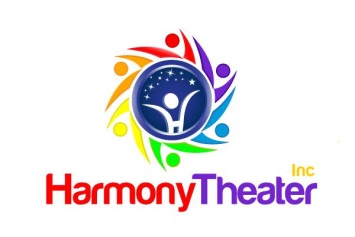        You are Invited to Donate Hand-madeCreations to Support the Harmony Scholarship FundHARMONY MARKETPLACEAT THEPurses, Bags and More BingoWould you like to help HARMONY THEATER by donating your hand-made creations to the Harmony Marketplace?ALL proceeds benefit the Harmony Scholarship FundComplete and return the form below BY OCTOBER 12, to Eileen Czekner, eczekner@yahoo.com………………………………………………………………………………….………………………………………………………………………………….*** This is a donation of goods.  Any money made will go to Harmony Theater. *** *** Family/Friends of Harmony Actors will not make money on the sale of their items. ***PLEASE bring your Market Items to rehearsal BY OCTOBER 12, PRE-PACKAGED and in a labeled DISPLAY BASKET or TRAY (so we can return it to you).We will create a sign with your Actor’s name, your name, item name, and item price.